TISKOVÁ ZPRÁVAHospodářská komora: Protiepidemický systém neodráží charakter a podmínky podnikání. Firmy a jejich zaměstnanci budou závislí na státní podpoře, nebo rovnou zavřou. Stát se musí zaměřit na senioryPraha, 13. listopadu 2020 – Podnikatelé si nepřejí neřízené rozvolňování vládních opatření, kvůli kterému by pak za několik dní museli uzavírat své provozovny znovu. Zároveň pro ně ale musí mít ekonomický smysl některé provozovny vůbec znovu otevřít. Protiepidemický systém představený ministrem zdravotnictví ale tento fakt nezohledňuje. Pro podniky to znamená, že by musely další měsíce fungovat v režimu, jehož výsledkem bude buď závislost na státní podpoře, nebo propuštění zaměstnanců a uzavření provozoven nadobro.   Hospodářská komora od 125 oborových svazů, asociací, klastrů a řemeslných cechů, které zastřešuje, tento týden shromáždila a vládě předložila k návrhu resortu zdravotnictví na nový protiepidemický systém podněty k jeho úpravě z jednotlivých segmentů podnikání. Vláda ale do modelu promítla jen některé z nich, odtržení teoretického modelu od reality teď bude mít dalekosáhlé důsledky na fungování země. „Parametry protiepidemického systému znemožní základní ekonomické fungování celých sektorů ekonomiky v řádu mnoha dalších měsíců. Tento stav povede k hlubokému propadu ekonomické aktivity, faktickému konci řady firem a živnostníků a významnému propouštění zaměstnanců. Vládní opatření si vyžádají další náklady ze státního rozpočtu v řádu desítek miliard korun, které ve výsledku zaplatíme v daních my všichni,“ varuje prezident Hospodářské komory Vladimír Dlouhý. Za velkou chybu označil, že protiepidemický systém, který bude mít dopad na životy lidí v celé zemi na další měsíce, vznikal za zavřenými dveřmi bez řádné diskuse s těmi, kterých se týká, a řádného vyargumentování, proč jsou opatření nastavená právě takto. Podle Hospodářské komory jsou navržená opatření v řadě případů nelogická, neprovázaná mezi sebou a nepodložená argumenty, proč byl zvolen jeden parametr, a ne jiný. Např. v divadlech vláda ještě včera prosazovala návštěvu až 500 osob, ale ve stejném stupni měly být jiné hromadné akce omezeny jen 100 osobami. Také v oblasti maloobchodu nejsou parametry protiepidemických opatření nijak odborně podložené. V nákupních centrech a obchodech má být ve stupni 3 omezen počet osob na 1 osobu na 15 m2 provozní plochy. Hospodářská komora navrhovala 10 m2. Na dotaz, jaký je epidemický dopad mezi 5 metry a zda by jej ministerstvo mohlo doložit, Hospodářské komoře se dostalo odpovědi, že pro to data neexistují. Otázkou tedy je, zda pro snížení sociálního kontaktu bez exaktního testování je tento rozdíl opravdu tak důležitý, že nelze volání obchodníků vyhovět. „Předpokládali jsme splnění dvou podmínek. Za prvé, že návrh konkrétních opatření bude výsledkem jednání ministerstva zdravotnictví s ostatními dotčenými resorty a s podnikatelskou veřejností. Za druhé, že experti umí s použitím matematických modelů objektivně a důvěryhodně spočítat, nebo alespoň odhadnout, zda opatření skutečně povedou k potřebnému omezení kontaktů, a tedy ke zlepšení pandemické situace. Musím ale s politováním konstatovat, že máme pochybnosti o splnění obou podmínek,“ podotkl šéf Komory. Upozornil, že chápe nutnost omezit sociální kontakty a neopakovat chyby z konce léta. Má ale pocit, že rozhodující hlas vláda poskytla skupině odborníků z oblasti matematického modelování, jejichž razantně prosazované názory jsou vzdáleny ekonomické realitě do té míry, že navrhovaná opatření můžou být ekonomicky velmi riziková a i z hlediska epidemického i kontraproduktivní. Zároveň všechna opatření včetně těch v nejnižším stupni rizika vyžadují nouzový stav. „To v praxi znamená, že vláda předpokládá udržení nouzového stavu v řádu mnoha měsíců, což považujeme za naprosto nepřijatelné. Stejně tak není vůbec zřejmé, při jakých počtech pozitivně testovaných či počtech hospitalizovaných se závažnými komplikacemi v nemocnicích nastupuje ten který režimový stupeň. To popírá avizovaný transparentní systém, ve kterém si každý občan a podnikatel bude moci jednoduše predikovat postup regulačních opatření,“ dodává Dlouhý. Šéf Komory připomněl, že řada oblastí podnikání, především ze sektoru obchodu a služeb, je již měsíc zcela uzavřená, některé segmenty ekonomiky prakticky od jara. Podpora státu podnikatelům a jejich zaměstnancům je přitom v řadě případů nedostatečná, pomalá, administrativně náročná, má ale zásadní dopady na státní rozpočet a zvyšující se zadlužení ČR. „Jestliže stát bude trvat na dnes představeném modelu, je nepochybné, že bude muset podporu podnikatelů a jejich zaměstnanců výrazně posílit. Podnikatelé přitom už nechtějí být závislí na státní podpoře. Chtějí, aby jim vláda rozvázala ruce tak, aby mohli alespoň trochu normálně fungovat. Lepší, než vydávat prostředky ze státního rozpočtu na podporu podnikatelů, je umožnit podnikatelům obnovit jejich ekonomickou aktivitu,“ podotýká Dlouhý. Upozornil přitom, že na současné kompenzační programy řada podniků už dnes vůbec nedosáhne. Vláda by proto měla s ohledem na model rozvolňování urychleně připravit programy i pro podniky, které budou jen částečně v provozu. Apeloval také na vládu, aby se prioritně zaměřila na péči o seniory. Stát podle něj nezabezpečil dostatečnou ochranu starších lidí před nákazou v domovech pro seniory, což dosvědčují statistiky. Kvůli tomu dramaticky roste počet hospitalizovaných a zemřelých v této skupině obyvatelstva. To je také důvodem, proč stát přistupuje k rozvolňování mnohem opatrněji a proč podniky nebudou moct plnohodnotně vyvíjet svou aktivitu další měsíce. Hospodářská komora znovu deklarovala, že podnikatelé jsou připraveni dodržovat všechna smysluplná regulační opatření vlády, aby byla udržena pandemie onemocnění covid-19 pod kontrolou, tedy regulaci provozu, dezinfekci prostor, zajištění dodržování rozestupů, nošení rousek i zajištění antigenního testování svých zaměstnanců. Rozvolňování by i podle nich mělo být postupné v podmínkách dodržování pravidla 3R.Hospodářská komora také uvedla, že je připravena pokračovat v jednáních s vládou o úpravě modelu i přípravě kompenzačních programů tak, aby zohledňovaly i podnikatelský sektor. Miroslav Diro 
Tiskový mluvčí a vedoucí Tiskového oddělení
Hospodářská komora České republiky
M: +420 724 613 088diro@komora.cz • www.komora.cz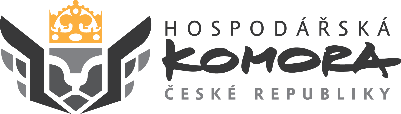 